Заявкана проведение  электронных  торгов в форме открытого аукциона с открытой формой представления предложений о цене по продаже лота №-1 указанного в спецификации № 1 СПЕЦИФИКАЦИЯ № 1Наименование товараОбеденный столФирма-производительDraenertСтрана происхождениеГерманияАртикул  товараМодель - 1224 ADLER II USA, Опора – тип 2 (base 2), форма столешницы – лодочка(boat-shaped)Комплект поставки: опора, столешница, вставка встолешницу, колесики в опореГабариты изделия - столешница сложена- столешница разложена105 x 170 x 74,5 см105 х 250 х 74,5 смМатериал столешницыQuarzitЦвет столешницыHoney Blue, как на фотоМатериал опораV2A, нержавеющая сталь, матовая шлифовкаГабариты изделия в сборе105 x 170 x 74,5 смМеханизм раскладки столешницыКак на фотоНачальная цена на электронных торгах 800 000 рублей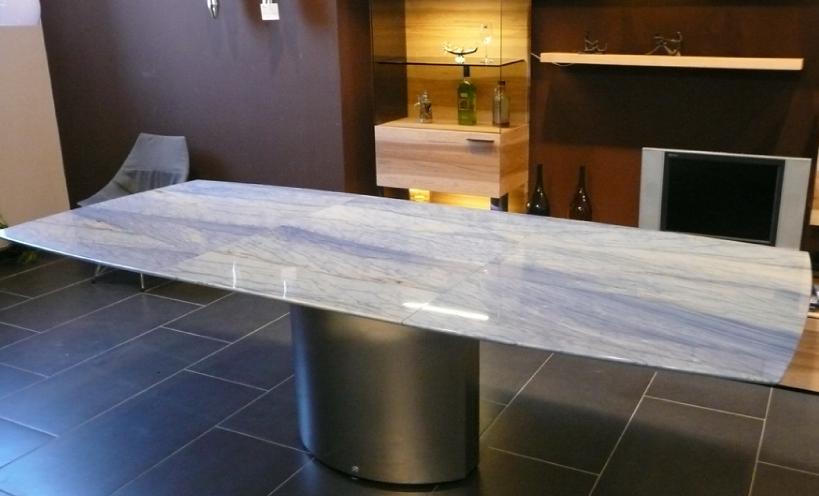 габариты изделия - столешница разложена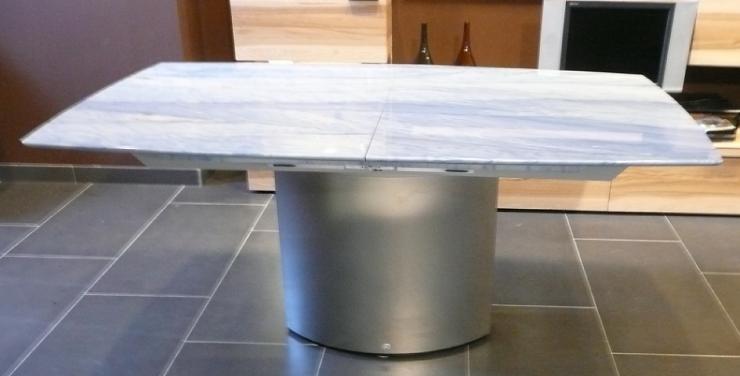 габариты изделия - столешница сложена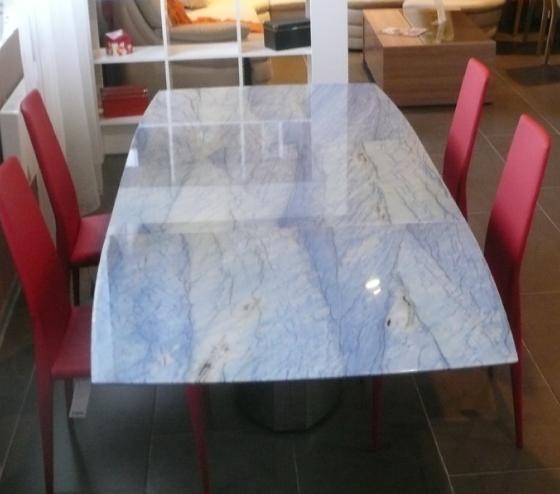 цвет столешницы Honey Blue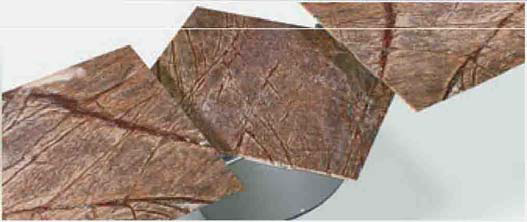 Механизм раскладки столешницы